                                                             ad family words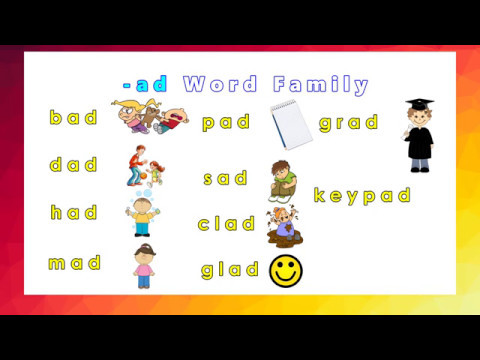 